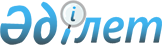 Шығыс Қазақстан облысы Өскемен қаласының және Глубокое ауданының шекараларын өзгерту туралыШығыс Қазақстан облысы әкімдігінің 2015 жылғы 22 маусымдағы № 149 қаулысы, Шығыс Қазақстан облыстық мәслихатының 2015 жылғы 01 шілдедегі № 29/354-V шешімі. Шығыс Қазақстан облысының Әділет департаментінде 2015 жылғы 15 шілдеде № 4029 болып тіркелді      "Қазақстан Республикасының әкiмшiлiк-аумақтық құрылысы туралы" Қазақстан Республикасының 1993 жылғы 8 желтоқсандағы Заңының 11-бабының 2)-тармақшасына сәйкес және "Өскемен қаласының әкімшілік шекарасын өзгерту туралы" Қазақстан Республикасы Үкіметінің 2014 жылғы 28 мамырдағы № 556 қаулысының негізінде Шығыс Қазақстан облыстық мәслихаты ШЕШТІ және Шығыс Қазақстан облысының әкімдігі ҚАУЛЫ ЕТЕДІ:

      1. Осы шешімге және қаулыға қосымшаға сәйкес Шығыс Қазақстан облысы Глубокое ауданының Ушаново ауылдық округінің Комсомольское ауылының жалпы алаңы 334 гектар, оның ішінде 63 гектар елдi мекендердің жері, 22,94 гектар өнеркәсiп, көлiк, байланыс, ғарыш қызметі, қорғаныс, ұлттық қауіпсіздік мұқтажына арналған жер және ауыл шаруашылығына арналмаған өзге де жерлер, 91,59 гектар ауыл шаруашылығы мақсатындағы жерлер, 156,47 гектар босалқы жерлерді Өскемен қаласының шегіне берумен Шығыс Қазақстан облысы Өскемен қаласының және Глубокое ауданының шекаралары өзгертілсін. 

      2. Өскемен қаласының және Глубокое ауданының әкімдері жер–есебі құжаттарына тиісті өзгерістер енгізсін. 

      3. Осы шешім және қаулы оның алғашқы ресми жарияланған күнінен кейін күнтізбелік он күн өткен соң қолданысқа енгізіледі.

 Шығыс Қазақстан облысы Глубокое ауданы жерінің Өскемен қаласының шегіне қосылатын бөлігінің экспликациясы
					© 2012. Қазақстан Республикасы Әділет министрлігінің «Қазақстан Республикасының Заңнама және құқықтық ақпарат институты» ШЖҚ РМК
				
      Сессия төрағасы

Облыс әкімі 

      Н. Омаров

Д. Ахметов

      Облыстық мәслихат 

      хатшысы Г. Пинчук
Шығыс Қазақстан облысы 
әкімдігінің
2015 жылғы " 22 " маусымдағы
№ 149 қаулысына 
қосымшаШығыс Қазақстан облыстық 
мәслихатының
2015 жылғы " 1 " шілдедегі 
№ 29/354-V шешіміне 
қосымшаАудан
атауы

Ауыл
атауы

Өскемен қаласының
шегіне қосылатын
жерлер алаңы (гектар)

оның ішінде:

оның ішінде:

оның ішінде:

оның ішінде:

Аудан
атауы

Ауыл
атауы

Өскемен қаласының
шегіне қосылатын
жерлер алаңы (гектар)

Елдi
мекендердiң жері

өнеркәсiп, көлiк,
байланыс, ғарышқызметі,
қорғаныс, ұлттық
қауіпсіздік мұқтажына
арналған жер
және ауыл шаруашылығына
арналмаған өзге де жерлер

ауыл шаруашылығы
мақсатындағы жерлер

босалқы жерлер

Глубокое

Ушаново ауылдық округінің Комсомольское ауылы

334

63

22,94

91,59

156,47

Барлық жерлер:

Барлық жерлер:

334

334

334

334

334

